Homework Checklist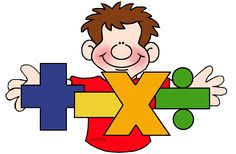 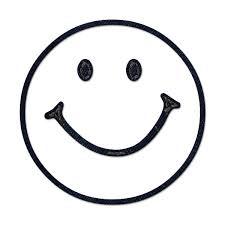 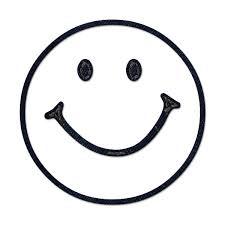 Homework Checklist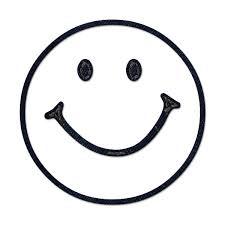 